ПОСТАНОВЛЕНИЕ                                             администрации муниципального образования   городского поселения «Поселок Онохой»Заиграевского района Республики Бурятияот 20.10.2020 г.                                                                                                                             №190              п. Онохой«О проведении общественных обсуждений по проекту межевания территории по объекту: часть территории  пгт Онохой в границах кадастрового квартала 03:06:220206»     На основании заявлений Ботясовой Татьяны Григорьевны,  об утверждении проекта межевания территории , в соответствии с  Градостроительным кодексом Российской Федерации   , Федеральным  законом  от 06.10.2003 года №131-ФЗ «Об общих принципах организации местного самоуправления в Российской Федерации», руководствуясь статьями №24,35 Устава МО ГП  «Поселок Онохой»,ПОСТАНОВЛЯЮ:    1. Назначить общественные обсуждения по проекту решения  об утверждении проекта межевания территории по объекту: часть территории пгт Онохой в границах кадастрового квартала 03:06:220206   .    2. Администрации муниципального образования городского поселения «Поселок Онохой» подготовить оповещение о начале общественных обсуждений в десятидневный срок с момента подписания постановления .    3. Материалы по вопросу  проекта межевания территории по объекту: часть территории пгт Онохой в границах кадастрового квартала 03:06:220206   разместить на официальном сайте администрации муниципального администрации муниципального образования городского поселения «Поселок Онохой».   4. Срок проведения общественных обсуждений: с 30.10.2020 года по 30.11.2020 года.   5. Экспозицию проекта межевания территории по объекту: часть территории пгт Онохой в границах кадастрового квартала 03:06:220206,    открыть для посещения  на весь период размещения проекта , подлежащего рассмотрению,  разместить на официальном сайте администрации муниципального  образования городского поселения «Поселок Онохой» и по адресу : Республика Бурятия, Заиграевский район , пгт Онохой, ул. Гагарина, д.11, с 8.30 до 15.00 часов местного времени.     6. Участники общественных обсуждений, прошедшие идентификацию, могут  вносить предложения и замечания в течении всего периода проведения общественных обсуждений:- в письменной форме (принимаются по адресу: Республика Бурятия, Заиграевский район, пгт Онохой, ул. Гагарина, дж.11, телефон 8(30136)56257;- посредством записи в журнале учета посетителей экспозиции;- на официальный адрес электронной почты администрации муниципального образования городского поселения «Поселок Онохой» :adm-onohoy@mail.ru.       7. Разместить проект решения об утверждении проекта межевания территории для ознакомления граждан   в местах общего доступа и на официальном  сайте администрации муниципального образования городского поселения «Поселок Онохой» - Администрация Онохой-рф.       8. Извещение о проведении общественных обсуждений опубликовать в районной газете «Вперед».      9. Контроль за исполнением постановления возложить на Шевелева С.П., специалиста администрации     10. Постановление вступает в силу с момента его подписания.Глава МО ГП «Поселок Онохой»,руководитель  администрации                                       В.В. ИвановПРОЕКТ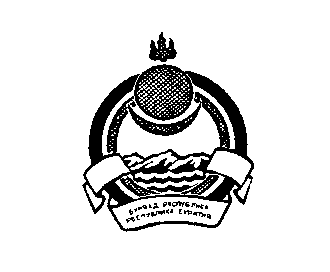 ПОСТАНОВЛЕНИЕ                                             администрации муниципального образования   городского поселения «Поселок Онохой»Заиграевского района Республики Бурятияот .2020 г.                                                                                                                             №             п. Онохой  «Об утверждении проекта   межевания  территории»        В соответствии со ст. 45 Градостроительного Кодекса Российской Федерации, ст. 14 Федерального закона от 06.10.2003г №131-ФЗ «Об общих принципах организации местного самоуправления в Российской Федерации» , руководствуясь Уставом муниципального образования городского поселения «Поселок Онохой» Заиграевского района Республики Бурятия,ПОСТАНОВЛЯЮ:  1. Утвердить проект межевания территории по объекту: часть территории пгт . Онохой в границах кадастрового квартала 03:06:220206. Глава МО ГП «Поселок Онохой»,руководитель  администрации                                       В.В. Иванов